Bana Község Önkormányzata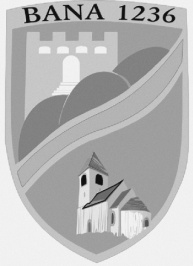 Levélcím:	2944 Bana, Jókai M. u. 18.Telefon:	34/468-868M E G H Í V ÓBana Község Önkormányzata Képviselő-testületét rendkívüli testületi ülésre a Magyarország helyi önkormányzatairól szóló 2011. évi CLXXXIX. törvény 44-46. § alapján és a Bana Község Önkormányzat képviselő-testületének a képviselő-testület Szervezeti és Működési Szabályzatáról szóló 9/2013 (III.12.) önkormányzati rendeletének 4-21. § alapján       2023. május 15. (hétfő) 16 órára a Bábolnai Közös Önkormányzati Hivatal Banai Kirendeltség (2944 Bana, Jókai u.18.) tanácstermébe összehívom.Napirendi pontok:Beszámoló a két ülés között történt eseményekről, a lejárt határidejű határozatokról, és a bizottságok által hozott döntésekrőlElőterjesztés felelőse: polgármester2022. évi zárszámadás elfogadásaElőterjesztés felelőse: polgármester2022. évi belső ellenőrzési jelentés Előterjesztés felelőse: jegyzőGyőri Nagytérségi Hulladékgazdálkodási Önkormányzati Társulás Előterjesztés felelőse: polgármesterJózsef Attila út aszfaltozása Előterjesztés felelőse: polgármesterEgyebekElőterjesztés felelőse: polgármesterBana, 2023.05.11.  Toma Richárd sk.                                                                                                                                   polgármester     